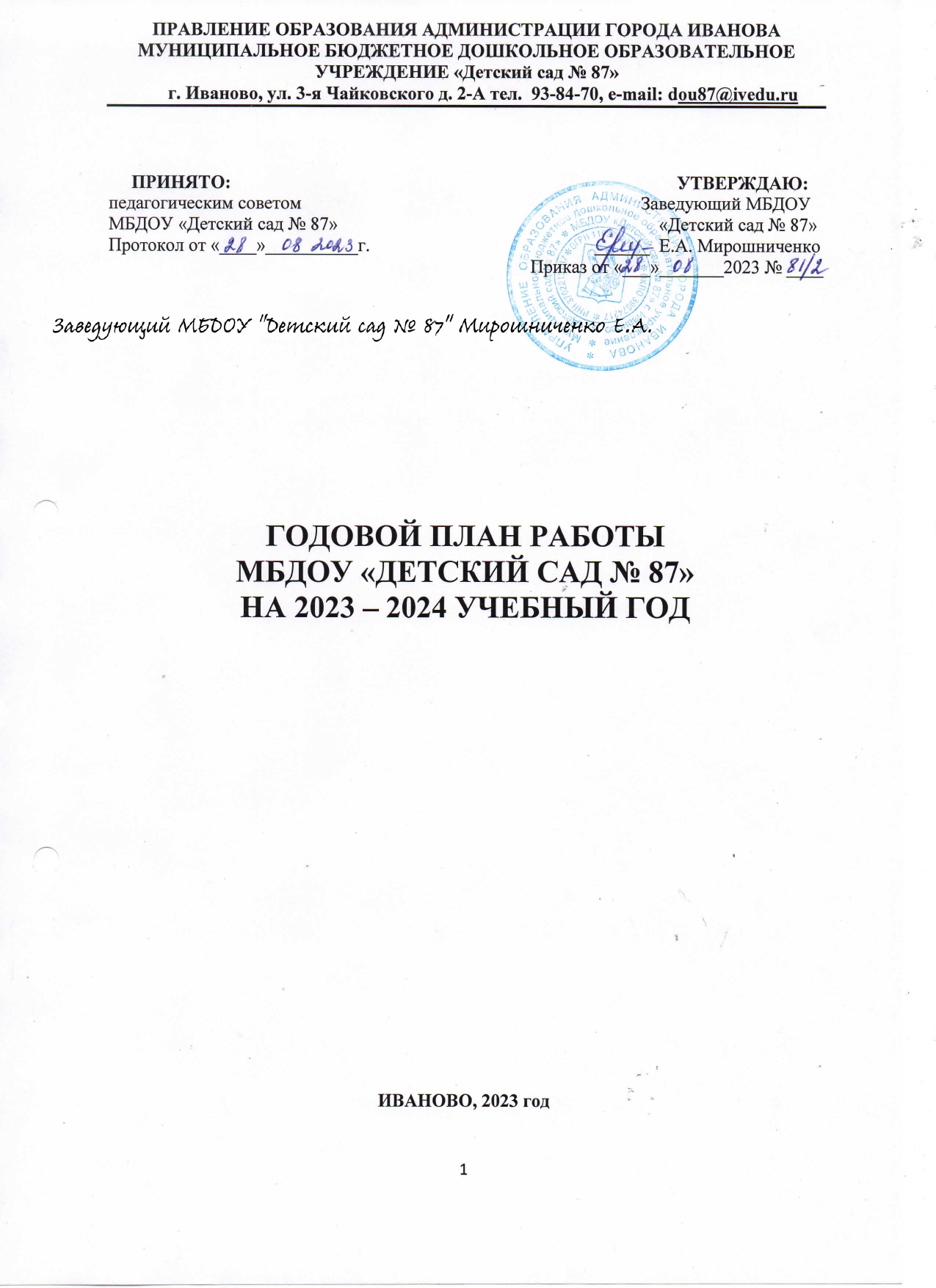 СОДЕРЖАНИЕ1.1. Информационная справка. Годовой план муниципального бюджетного дошкольного образовательного учреждения «Детского сада № 87» (далее по тексту ДОУ) является нормативным документом, регламентирующим организацию образовательного процесса в образовательном учреждении с учетом специфики ДОУ, учебно-методического, кадрового и материально-технического оснащения.МБДОУ «Детский сад № 87» - муниципальное бюджетное дошкольное образовательное учреждение функционирует с 24.05.2019 года на основании Постановления Администрации г.Иваново от 21.01.2019г. № 25 о реорганизации МБДОУ «Детский сад № 132», как отдельное юридическое лицо путем выделения. До 23.05.2019 года МБДОУ «Детский сад № 87» существовал как МБДОУ «Детский сад № 132» с 03.09.2019 года на основании постановления Администрации города Иванова от 06.07.2019 № 837, после того как прекратило существование как юридическое лицо ЧДОУ «Детский сад № 87 ОАО «РЖД»»Дошкольное учреждение находится по адресу: Ивановская область, г.Иваново, улица 3-я Чайковского, дом 2-А;Основные технические характеристики учреждения.Характеристика материальной базы. Здание дошкольного учреждения построено по типовому проекту в 1977 году. Здание двухэтажное, светлое. Имеется -  центральное отопление, водопровод, электричество. Сантехническое оборудование в удовлетворительном состоянии. Детский сад рассчитан на 240 мест. На сегодняшний момент учреждение посещают дети в возрасте с 2 до 8 лет. Функционирует 12 групп: из них 9 -  общеобразовательного вида (3 группы для детей от 1,5 до 3 лет, 6 групп -  для детей от 3 до 8 лет), 2 группы компенсирующей направленности логопедические (старшая и подготовительные группы). Численность воспитанников на 01.08.2023 года – 240 детей, без учета детей, отчислившихся в школу.В детском саду имеется музыкальный зал, методический кабинет, 1 кабинет учителя – логопеда, кабинет музыкального руководителя, 1 кабинет инструктора по физической культуре.Кухня – пищеблок: расположен на первом этаже дошкольного учреждения (состоит из четырех блоков). Кухня оборудована в соответствии санитарными нормами и правилами, прописанными в СП 2.4.3648-20 «Санитарно-эпидемиологические требования к организациям воспитания и обучения, отдыха и оздоровления детей и молодежи.» Имеется - холодильники – 7 штук, 2 морозильные камеры, водонагреватель, картофелечистка, овощерезка, электрическая мясорубка, тестомешалка, 2 электроплиты, шкаф жарочный, комплект разделочных столов, набор ножей, разделочные доски, посуда, стеллажи.Прачечная оборудована стиральными машинами – 5 шт., столом производственным – 2 шт., машиной швейной, сушилкой, утюгами, парогенератором и другими принадлежностями.Медицинский блок состоит из медицинского, процедурного кабинетов и изолятора. Медицинский блок оборудован в соответствии с санитарными нормами и правилами, имеются весы медицинские, 4 динамометра, 2 облучателя бактерицидных, 1 плантограф, 2 холодильника, 2 кушетки, 2 ширмы, носилки, и другое медицинское оборудование.1.2. Нормативно – правовые документы, регулирующие образовательную деятельность МБДОУ «Детский сад № 87»: - Закон Российской Федерации от 29.12.2012г. «Об образовании» № 273 - ФЗ;- Указ Президента РФ от 07.05.2018 года № 204 « О национальных целях и стратегических задачах развития Российской Федерации на период до 2024 года» - Приказ Минобразования и науки РФ от 30.08.2013г. № 1014 «Об утверждении Порядка организации и осуществления образовательной деятельности по основным общеобразовательным программам – образовательным программам дошкольного образования»; - Приказ Минобразования и науки РФ от 17 октября 2013г. № 1155 «Об утверждении Федерального Государственного Образовательного Стандарта Дошкольного Образования» (ФГОС ДО);-Федеральная образовательная программа дошкольного образования (утверждена приказом Министерства просвещения РФ от 25.11.2022 года № 1028;- Приказ Министерства просвещения Российской Федерации от 30.09.2022 года № 874; - СП 2.4.3648-20 «Санитарно-эпидемиологические требования к организациям воспитания и обучения, отдыха и оздоровления детей и молодежи»;- Устав МБДОУ «Детский сад № 87»           - Положение о педагогическом совете;-Положение об общем собрании работников образовательного учреждения;- Положение об Управляющем совете;- Положение о педагогическом совете;- Положении о приёме детей в МБДОУ;-Договор между учреждением и родителями (законными представителями) и другие локальные акты, не противоречащие законодательству Российской Федерации.1.3. Анализ кадровой работы.Характеристика педагогического состава на 31 июля 2022 года.Всего в МБДОУ «Детский сад № 87» согласно штатному расписанию заложено 29 ставок педагогического персонала. Исходя из текущих данных на 31.07.2022года, в МБДОУ «Детский сад № 87» работает 24 педагога, из них 4 специалиста и 20 воспитателей.Образовательный уровень педагоговКвалификационный уровень педагоговХарактеристика по педагогическому стажу работыВывод:  Анализ педагогического состава ДОУ на 31.07.2023 года показал следующее:Образовательное учреждение укомплектовано педагогическими кадрами на 83 %, имеются вакансии старшего воспитателя, инструктора по физической культуре и воспитателей. Наблюдается повышения процентов – в предыдущий учебный год педагогических работников 69 %, в текущем учебном году на 14 % больше.92 % педагогов обладают необходимой квалификацией для организации образовательного процесса в дошкольном учреждении на высоком уровне. 8% педагогов в должности педагога с сентября 2022 и с июля 2023 года. Уровень квалификации педагогов необходимо постоянно повышать, чтобы добиться качества организации ими образовательного процесса54 % педагогов имеют педагогический стаж более 10 лет;100 % педагогов имею педагогическое образование высшее или среднее-профессиональное.За истекший 2021 – 2022 учебный год курсы повышения квалификации прошли 6 педагогов, что составляет 25 % от всего педагогического состава;83% педагогов имеют первую и высшую квалификационную категорию, причем возрастает тенденция среди педагогов ДОУ не подтверждать имеющуюся категорию, а повышать её.Для обогащения профессионального опыта, педагоги посещали муниципальные опорные площадки, открытые мероприятия и НОД в других дошкольных образовательных учреждениях, конкурсы профессионального мастерства.Сведения о других категориях кадровТаким образом, штат сотрудников ДОУ на 31.07.2023 года составляет 48 человек.Анализ эффективности организационно – педагогической работы.Приоритетными задачами, сформулированными в годовом плане на 2022 – 2023 учебный год являются:Расширять знания педагогов о приемах и методах поддержки инициативы детей с учетом современных требований и социальных изменений.Продолжать создавать необходимые условия для эффективной социализации, гармоничного, безопасного, творческого, интеллектуального развития и саморазвития детей через театрализованную деятельность в ДОУ.Повышать квалификацию работников ДОУ через систему эффективного наставничества внутри ДОУ и через курсы повышения квалификации. Для достижения поставленных задач в дошкольном учреждении намечена следующая организационно – педагогическая работа:Анализ эффективности работы с детьми.На 31.07.2023 г. в МБДОУ «Детский сад № 87» функционирует 12 групп, которые посещают 258 воспитанников, согласно списочному составу.  Количество детей в ДОУ по возрастным группам на 31.07.2022 годРаспределение воспитанников МБДОУ «Детский сад № 87» по группам здоровьяСогласно статистике групп здоровья детей нужно говорить о том, что менее 1/3 детей, посещающих дошкольное учреждение, имеет 1 группу здоровья. Наша задача, как дошкольного образовательного учреждения, интенсивно продолжать работу по оздоровительной работе как с детьми, так и с родителями, привлекая их к здоровому образу жизни.Однако количество детей с 3 группой здоровья составляет всего лишь 13 % от общего числа воспитанников. Задача дошкольного учреждения – сохранить количество детей со второй группой здоровья, не допуская отрицательной динамики.Диагностика физической развития воспитанников ДОУ(сентябрь 2022 год)Диагностика физической развития воспитанников ДОУ(май 2023 год)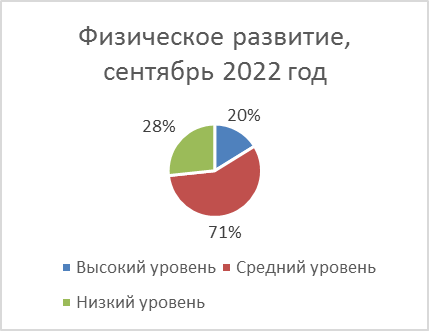 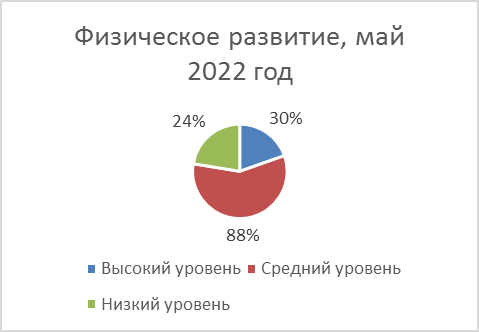 Анализируя показатели физического воспитания детей, на начало и на конец учебного года, следует отметить, что доминирует средний уровень показателей физической развития детей. Видна положительная динамика: процентный рост показателей высокого и среднего уровня развития, также снижение показателей низкого уровня развития от сентября к маю.В дошкольном учреждении физическое воспитание детей осуществляет систематически инструктор по физическому воспитанию Герасимова Евгения Сергеевна. Физкультурные НОД у дошколят проходят трижды в неделю: два раза в спортивном зале и один раз на спортивной площадке. Кроме того, в дошкольном учреждении присутствует традиция закаливающих мероприятий в теплое время года, образовательная деятельность в теплый период осуществляется на улице. Систематически проводится утренняя гимнастика, периодичность комплекса – 2 недели.Здоровьесбережение является сверхзадачей для нашего дошкольного учреждения. Подвижные игры, прогулка, физкультурные досуги и развлечения, летняя – оздоровительная работа – система работы нашего  ДОУ.       Приобщение к здоровому образу жизни тесно связано с безопасностью жизнидеятельности, также с воспитанием экологической ответственности. Наши воспитанники систематически принимают участие в конкурсах, целью которых является воспитание безопасного поведения на улицах города, дома, ответственного отношения к окружающей среде. В августе - сентябре 2022 года в МБДОУ «Детский сад № 87» поступило 38 до 3-х лет. На 31.07.2023 года детский сад посещают 56 детей до 3 – х лет. Благоприятно прошли адаптацию из 56 детей к условиям детского сада – 49 воспитанников, что составляет 88 % от общего числа поступивших детей в ясельные группы. Все дети хорошо ели, спали в тихий час, участвовали в играх и образовательном процессе.  7 детей (12 %) имели особенности адаптации, у некоторых из них адаптационный период продлился более 2 месяцев с момента зачисления в ДОУ. Это было связанно с тем, что посещение дошкольного учреждение было не стабильным, периодичным.  Неблагоприятной адаптации не было ни у одного ребенка.Результаты работы логопедических групп в 2022-2023 учебном году.Всего в 2022-2023 учебном году в логопедических группах обучались – 36 человек.  Из них 15 человек - выпускники дошкольного учреждения. С чистой речью из логопедической подготовительной группы было выпушено 11 человек (73 %), с значительным улучшением 4 человека (27 %).Результаты педагогической диагностики индивидуального развития детей в соответствии с ФГОС ДО.(данные за май 2023 года)В диагностике приняли участие 200 детейАнализ педагогической диагностики индивидуального развития детей показал, что у большинства воспитанников ДОУ на начало учебного года сформированы навыки по основным образовательным областям.. Анализ взаимодействия ДОУ с родителями (законными представителями) воспитанников.Составить объективную аналитическую информацию по вопросу качества взаимодействия ДОУ с родителями воспитанников, помогло анкетирование по вопросу выявления потребностей и удовлетворенности реализуемой в МБДОУ основной образовательной программой, которое проводилось в середине февраля 2022 года. В анкетировании приняло участие 182 человека - родителей воспитанников МБДОУ «Детский сад № 87». Анкетирование показало следующие результаты:По результатам анализа анкетных данных можно сделать вывод, что качеством образования, организацией учебно-воспитательного процесса, профессионализмом педагогов, взаимоотношениями педагогов с воспитанниками и родителями, проведением родительских собраний и информативностью о том, как провел ребенок свой день полностью удовлетворены 86 % родителей. Большинство показателей превышают 90 % удовлетворенности родителей. Однако лишь 55 % полностью удовлетворены материально-технической базой ДОУ, и 61 % опрошенных полностью удовлетворены питанием.ОРГАНИЗАЦИОННО-ПЕДАГОГИЧЕСКАЯ РАБОТА2.1. Цель и задачи годового плана на 2023 – 2024 учебный год.Цель: формирование целостного образовательного пространства и гармоничных условий в дошкольном образовательном учреждении для всестороннего развития и воспитания личности ребёнка с учётом его индивидуальных возможностей и потребностей.Задачи:Создавать необходимые условия для эффективного гармоничного, безопасного, творческого, интеллектуального развития и саморазвития детей в условиях образовательного пространства МБДОУ «Детский сад №87».Создавать необходимые условия для успешного социально-коммуникативногои эмоционально - волевого развития ребенка, используя современные педагогические методы воспитания и обучения.Формировать развивающую предметно-пространственную среду, направленную на сетевое взаимодействие по профилактике речевых нарушений у детей среднего и старшего дошкольного возраста.3. ПЕРСПЕКТИВНЫЙ ПЛАН ДЕЯТЕЛЬНОСТИМБДОУ «ДЕТСКИЙ САД № 87» НА 2023 – 2024 УЧЕБНЫЙ ГОДАвгуст - сентябрьОктябрьНоябрьДекабрьЯнварьФевральМартАпрельМайПриложение к годовому плану № 1Организация коррекционно-развивающей работы в МБДОУ «Детский сад № 87»Заседания ППК в 2023-2024 учебном годуПриложение к годовому плану № 2Работа с социумомПриложение к годовому плану № 3Административно-хозяйственная работав 2023 – 2024 учебном годуПриложение к годовому плану № 4ПЛАНмероприятий по внедрению ФОП ДО в образовательную практику ДОУПриложение к годовому плану № 5ПЛАНмероприятий по предупреждению детского дорожно-транспортного травматизма в МБДОУ «Детский сад № 87»на 2023-2024 учебном годуПриложение к годовому плану № 6ПЛАНмероприятий по пожарной безопасностив МБДОУ «Детский сад № 87»на 2023 – 2024 учебный год1.Анализ деятельности МБДОУ «Детский сад № 87» за 2022 – 2023 учебный годАнализ деятельности МБДОУ «Детский сад № 87» за 2022 – 2023 учебный год1.1.Информационная справка31.2.Нормативно – правовые документы, регулирующие образовательную деятельность МБОДУ «Детский сад №87»41.3.Анализ кадровой работы41.4.Анализ эффективности организационно-педагогической работы	51.5Анализ эффективности работы с детьми81.6Анализ взаимодействия ДОУ с родителями (законными представителями) воспитанников122.Организационно-педагогическая работаОрганизационно-педагогическая работаЦель и задачи годового плана на 2022 – 2023 учебный год		133.Перспективное планирование деятельности ДОУПерспективное планирование деятельности ДОУсентябрь	13октябрь	16ноябрь19декабрь21январь23февраль25март	27апрель30май324.Приложения к годовому плануПриложения к годовому плануПриложение № 1: Работа с кадрами36Приложение № 2: Организационно-педагогическая работа38Приложение № 3: Коррекционно-развивающая работа40Приложение № 4 Работа с детьми41Приложение № 5: Работа с родителями44Приложение № 6: Работа с социумом45Приложение №7: Административно-хозяйственная работа46Приложение № 8: План мероприятий по предупреждению детского   дорожно-транспортного травматизма47Приложение №9: План мероприятий по пожарной безопасности50Приложение № 10: Режим дня для всех возрастных групп53Приложение № 11: Расписание НОД55ОбразованиеЧисло  педагоговВысшее педагогическое образование17  (71%)Среднее профессиональное (педагогическое)7  (29 %)Квалификационная  категорияЧисло  педагоговВысшая категория7 (29%)Первая категория13 (54 %)Соответствие занимаемой должности0 ( 0 %)Без категории4 (17 %)Наименование показателейЧисло педагоговДо 5 лет6 (25 %)От 5 до 10 лет5 (21 %)От 10 до 20 лет5 (21 %)20 лет и более8 (33 %)1.Заведующий ДОУ12.Заместитель заведующего по АХР03.Младшие воспитатели94.Повара25.Подсобный  рабочий по  кухне26.Заведующий складом продуктов питания17.Заведующий складом мягкого инвентаря18.Машинист по стирке белья19.Сторожа310.Дворник111.Рабочий по обслуживанию здания012.Инженер - электрик113.Уборщик служебных помещений014.Делопроизводитель115.Специалист по охране труда1Общее количество:Общее количество:24№Мероприятия, запланированные в годовом плане в 2022 – 2023 учебном году для решения поставленных задачЭффективность выполненной работы в процентах1.Педагогические советы:№ 1 «Новый учебный год – новые возможности для коллектива»№ 2 «Конкурсы профессионального мастерства – точка профессионального роста»№ 3 «Эффективное наставничество в дошкольном образовательном учреждении»№ 4 «Театрализованная деятельность - новые возможности для проявления творчества или социализации»№ 5 Организационный педагогический совет по решению текущих вопросов№ 6 «Перспективы на лето»100 %2.Консультации для педагогов, педагогические часы:Сентябрь: «Требования к организации развивающей предметно-пространственной среды детского сада»Октябрь: «Особенности развития речи детей в дошкольном возрасте: звуковая культура речи, грамматический строй, связная речь»Ноябрь: «Готовимся к аттестации»Тренинг «Снятие психоэмоционального напряжения у воспитателей»Декабрь: «Поддержка инициативы у детей в специфических для них видах деятельности»;Январь: «Работа над темами самообразования»;«Безопасность детей дома и в общественных местах»Февраль: «Обеспечение безопасности ребенка дома и в общественных местах»;Апрель: «Ранняя профилактика речевых нарушений»Май: «Оздоровительная работа в летний период, закаливание» «Профилактика психолого – эмоционального состояния детей ясельного возраста»100% 3Семинары – практикумы, круглые столы:Октябрь: «Педагог-наставник, какой он?»;Март: «Как раскрыть себя в профессии»;100%4.Мастер-классы:Октябрь: «Интересная зарядка»;Декабрь: «Театр на столе – интересные педагогические находки»;Январь: «Мотивация в игре»;75 %5.Муниципальный уровеньКонкурс агидбригад «Светофорчик»- Конкурс «Юные инженерики» - Конкурс «Моя будущая профессия»- Фестиваль «На сказочных дорожках»- Турнир «Смешарики»- Фитнес – марафон «Солнечные зайчики» - Конкурс рисунков для детей ОВЗ «Чудесные видения из сказочной страны»- Фестиваль фронтовых концертных бригад «Струны, опаленные войной» - дипломанты- Фестиваль детского театрального творчества «Я с книгой открываю мир» - 2 местоГородской конкурс фотографии «Мой День Победы» - лауреаты 1 степениРегиональный уровень- Творческий конкурс Эколенок – дошколенок «Панно» Федеральный уровень- «Малыши против гриппа» 100%6.Открытые просмотры (в течении года):Открытые просмотры НОД на группахНеделя открытых дверей100 %7.Выставка:Рисунков «Проказы матушки-Зимы», «Старые добрые сказки», стенгазеты «В мире малышей», «Хорошо здоровым быть», «Герои войны», «Вот оно какое наше лето» и прочие 100%8.Конкурсы профессионального мастерства:Конкурсы профессионального мастерства:- Воспитатели России (региональный уровень) – Хамова Екатерина Сергеевна – победитель;- Муниципальный этап Всероссийского конкурса «Педагог года» - Хамова Екатерина Сергеевна - победитель;Муниципальный конкурс на предоставление денежного поощрения лучшим работникам системы дошкольного образования – Шкинева Татьяна Михайловна - победитель;- Воспитатели России (всероссийский уровень) – Хамова Екатерина Сергеевна – участие;«Творческий воспитатель – 2022» (всероссийский уровень) – Попова Ирина Олеговна– участник; «Конкурс Льва Выготского» (всероссийский уровень) – Багаева Елена Владимировна, Заушилова Лариса Валерьевна, Быкова Валерия Алексеевна, Ворожцова Анна Александровна, Мичурина Елена Владимировна – участие;- Конкурс лучших работников дошкольного образования (муниципальныйй уровень) – Хамова Екатерина Сергеевна;- Профессиональный КВН «Педагогический дуэт» - Бороздина Юлия Владимировна, Одувалова Наталья Викторовна – участие;«Воспитатели России – Стартап» - Хамова Екатерина Сергеевна, Попова Ирина Олеговна, Шкинева Татьяна Михайловна       100 %9.Обмен опытом дошкольного учреждения происходит на образовательных площадках разного уровня:- Университет непрерывного образования и инноваций;- Национальный институт качества образования;- Ивановский государственный университет        100 %10В марте – мае 2022 года МБДОУ «Детский сад № 87» принял участие в Всероссийском конкурсе «Образцовый детский сад», где представил свой опыт педагогической деятельности за последние 3 года. Дошкольное учреждение было удостоено диплома ПОБЕДИТЕЛЯ       100 %11.Дошкольное учреждение имеет статус Федеральной пилотной площадки, тема «Школа позитивных привычек»        100 %№Наименование группыКоличество детейКоличество детей№Наименование группыПо спискуПо факту1.1 младшая группа «Гнёздышко»19192.1 младшая группа «Неваляшкино»19193.2 младшая группа «Радуга»23234.1 младшая группа «Под грибком»19195.Средняя группа «Маленькая страна»23236.Подготовительная логопедическая группа «Речевая полянка»18187.Подготовительная группа «Солнышко»24248.Старшая логопедическая «Речецветик»18189.Подготовительная группа «Цветочный город»232310.Средняя группа «Королевство Капитошек»232311.Средняя группа «Созвездие Почемучек»232312Старшая группа «Ромашково»2626ВСЕГО: ВСЕГО: 258 воспитанников258 воспитанниковВозрастные группыКоличество детей в возрастных группахI группаI группаII группаII группаIII группаIII группаясли361644 %1028 %1028 %детский сад2246328  %13058 %3114 %Всего2607930 %140 54 %4116 %ПоказателиСредний дошкольный возрастСтарший дошкольный возрастИтоговыйпоказательКол-во детей3188119высокий7 (23%)13 (15%)20 (17%)средний18(58%)53 (60%)71 (60%)низкий6 (19%)22 (25%)28 (23%)ПоказателиСредний дошкольный возрастСтарший дошкольный возрастИтоговыйпоказательКол-во детей4399142высокий11 (26%)19 (19%)30 (21%)средний26 (60%)62 (62%)88 (62%)низкий6 (14%)18 (18%)24 (17%)Образовательные областиСформированЧастично сформированНесформированСоциально-коммуникативное развитие72%24%4%Познавательное развитие63%34%3%Речевое развитие57%40%3%Художественно-эстетическое развитие71%27%2%№ВопросДа, полностьюНетЧастично1Считаете ли Вы, что работники образовательной организации доброжелательны и вежливы 180 человек(98%)0 человек2 человек(2%)2Считаете ли вы компетентными педагогических работников ДОУ178 человек(96 %)2 человека(2%)2 человек(2%)3Удовлетворены ли Вы материально – техническим состоянием ДОУ100 человек(55%)13 человек(7%)69 человека(38%)4Удовлетворены ли Вы качеством образовательных услуг, предоставляемых в ДОУ169 человек(95%)2 человека(2%)3 человек(3%)5Удовлетворены ли Вы присмотром и уходом, осуществляемым в ДОУ?170 человека(93%)1 человек(1%)11 человека(7 %)6Удовлетворены ли Вы качеством питания, меню ДОУ?112 человек(61%)11 человек(7%)59 человек(32%)7Удовлетворены ли Вы осведомленностью об организации образовательного процесса, жизнью ДОУ?173 человек(95%)0 человек9 человек(5 %)8Готовы ли Вы рекомендовать образовательную организацию родственникам и знакомым178 человек(97%)0 человека (0%)4 человек(3 %)Вид деятельностиОтветственныеСрокиДокументОтметка  о выполненииРабота с кадрамиРабота с кадрамиРабота с кадрамиРабота с кадрамиРабота с кадрамиТекущие инструктажи по ОТ, и охране жизни и здоровья детей.Заведующий ДОУВ течение месяцаПриказПроведение общего собрания работников образовательного учреждения: - выбор комиссии по охране труда и технике безопасности; - напоминание правил внутреннего трудового распорядка; - знакомство с приказами.Заведующий ДОУ, Зам. зав по АХР.03.09.2020ПротоколСовещание по внедрению ФОП ДО в образовательный процесс ДОУ – сложности и перспективыЗаведующий, старший воспитательПервая неделя месяцаПротоколУтверждение графиков работы персонала ДОУ Заведующий ДОУВ течение месяцаПриказВыбор и утверждение тем по самообразованию педагогов Старший воспитательТретья неделя месяцаЗаполнение личных карт педагоговСоставление графика аттестации педагоговСтарший воспитательВ течение месяцаПлана-графика аттестации педагоговСоставление графика открытых НОД в течение учебного года для обмена опытом педагогов.Старший воспитательВ течение месяцаГрафикОрганизационно-педагогическая работаОрганизационно-педагогическая работаОрганизационно-педагогическая работаОрганизационно-педагогическая работаОрганизационно-педагогическая работаУстановочный педсовет № 1 «Новая дошкольная педагогика в условиях внедрения новой ФОП ДО»Цель: Знакомство педагогов с итогами деятельности ДОУ за летний период, принятие и утверждение плана деятельности ДОУ на новый учебный год.1.Анализ работы ДОУ в летне-оздоровительный период;2.Знакомство с  ФОП ДО:  что было и что стало;3. Утверждение годового плана работы ДОУ, образовательной программы ДОУ, режима работы ДОУ, учебного плана ДОУ (сетка занятий, перечень программ и технологий), публичного отчета.4.Обсуждение и принятие решенияЗаведующий ДОУ, старший воспитатель28.08.2022ПротоколПедагогический час: «Развивающее пространство в ДОУ в условиях реализации ФОП ДО»Воспитатели Последняя неделя месяцаКонсультация, обмен опытом: «Секреты эффективности – как правильно встретить ребенка»Воспитатели младших групп, педагог-психологВ течение месяцаОрганизация конкурса «Группа начинается с приемной»Старший воспитательДо октября 2023 годаПоложениеПодготовка к фестивалю «Эколята – молодые защитники природы»Тренинг-игра по профилактике постотпускного синдрома «Работа – не испытание, работа – радость»Педагог-психологВ течение месяцаСеминар- практикум для педагогов «Играем вместе, играем дружно, играем все!»Воспитатели ДОУВ течение месяцаРабота с детьмиРабота с детьмиРабота с детьмиРабота с детьмиРабота с детьмиМероприятие приуроченное ко Дню знанийМуз.руководитель, воспитатели.1 сентябряПраздникТематические дни для младших дошкольников «Дорожная азбука»Воспитатели групп2- 3 неделя сентябряИтоги контроляОбследование воспитанников: - антропометрия, педикулез; - речевые патологии; - развитие основных двигательных навыков; - развитие психических процессов;- диагностика.Медсестра, логопед,  инструктор по физической культуре, воспитателиВ течение месяцаЗаполнение паспортов здоровьяПодготовка детей к спартакиаде «Малышок» воспитатели группКонец августа, начало сентябряУчастие в спартакиадеОрганизация выставки «Мой воспитатель»Работа с родителямиРабота с родителямиРабота с родителямиРабота с родителямиРабота с родителямиОформление приёмных ДОУ к новому учебному году с актуальной тематической и наглядной информацией: консультация «Новый ФОП ДО новые перспективы, новые направления развития современного дошкольного образовательного учреждения»Воспитатели групп1 неделя сентябряИтоги контроляОбщесадовое родительское собраниеПовестка дня: ФОП ДО -  актуальные вопросы для обсужденияВоспитатели В течение месяца ПротоколыСоставление социальных паспортов групп,составление социального паспорта ДОУ Воспитатели,Старший воспитательВ течение месяца Социальный паспортСоставление плана работы общесадового родительского комитета.Заведующий ДОУ В течение месяцаПлан-графикСоставление перспективного плана работы с родителями в группах.ВоспитателиВ течение месяцаПланКонсультация: «Легкая адаптация»Педагог-психолог, воспитатели групп1 неделя Папка передвижка-Тренинг-игра на сплочение «Родители и детский сад» (ясельные группы);- Консультация «Благоприятная адаптация к детскому саду».Педагог-психологВ течение месяцаПапка передвижкаПапка передвижка- Консультация «Музыкальное воспитание в семье: связь детских эмоций и музыки».Музыкальный руководительВ течение месяцаАнкетыПапка передвижка-Анкетирование «Отношение родителей к внедрению в дошкольном учреждении ФОП ДО»Административно-хозяйственная работаАдминистративно-хозяйственная работаАдминистративно-хозяйственная работаАдминистративно-хозяйственная работаАдминистративно-хозяйственная работаМаркировка мебели и подбор мебели в группах (цветовая, цифровая) воспитатели, зам.зав по АХРСередина августа - сентябрьЛисты контроляТекущие инструктажи по ОТ, и охране жизни и здоровья детей.Заведующий ДОУ, зам.зав по АХРВ течение месяцаПриказПроверка готовности ДОУ к новому учебному году, оформление чек-листов, актов готовности помещений к началу учебного года.Заведующий,зам.зав по АХР, уполномоченный по правам ребенка, председатель ППО01.08.2023- 03.08.2023Акты, чек-листыКонтроль и руководствоКонтроль и руководствоКонтроль и руководствоКонтроль и руководствоКонтроль и руководствоРезультативный:Готовность групп, приемных, спален и кабинетов к новому учебному году.Задачи:  - проверить состояние предметно-развивающей среды в помещениях ДОУ и определить её соответствие требованиям. - изучить документацию педагогических работников ДОУ и определить готовность сотрудников к новому учебному году. - определить соответствие окружающей среды требованиям охраны труда и технике безопасности, охраны жизни и здоровья детей.2.Проверка документации педагогов, папок для родителей с нормативно-правовой документацией детского сада.3.Оформление приемных.Заведующий ДОУ,зам.зав по АХРСтарший воспитательВоспитатели01.08.2023- 03.08.2023Листы контроляЛисты контроляОперативный: 1.Выполнение правил внутреннего трудового распорядка. 2. Организация питания. 3. Оформление текущей документации;Заведующий ДОУ, зам.зав по АХРВ течение сентябряЛисты контроляТематический:Проведение совместной деятельности с детьми по теме «Дорожная азбука».Старший воспитательВ течение сентябряИтоги контроляВид деятельностиОтветственныеСрокиДокументОтметка  о выполненииМетодическая работа с кадрамиМетодическая работа с кадрамиМетодическая работа с кадрамиМетодическая работа с кадрамиМетодическая работа с кадрамиОформление заявок на прохождение курсов повышения квалификации Старший воспитатель1 неделя месяцаЗаявкаКонсультация в памятках: «Приемная – часть образовательного пространства» «Группа начинается с приемной»Старший воспитатель, воспитатели группПо плануКонтрольПомощь воспитателям в подготовке материалов к аттестации Старший воспитательВ течение месяцаКонсультация для молодых педагогов: «Как найти контакт с родителями»Педагог-психолог, воспитателиВ течение месяцаОрганизационно-педагогическая работаОрганизационно-педагогическая работаОрганизационно-педагогическая работаОрганизационно-педагогическая работаОрганизационно-педагогическая работаСеминар-практикум: «Пластилиновые игры – универсальный способ развития дошкольника»Цель: предоставление опыта деятельностиВоспитатели 2 неделя октябряКонспект, фотоотчетКруглый стол: «Новая педагогическая практика в условиях введения ФОП ДО в образовательный процесс. Трудности и перспективы».Педагоги ДОУ4 неделя октябряКонспект, фотоотчетОформление РППС в группах в соответствии с календарно-тематическим планированием.ВоспитателиВ течение месяцаКонтрольВзаимопосещаемость (обмен опытом)- подготовительные группы (интегрированные НОД).Старший воспитатель группа № 53 неделя октябряКонтрольПодготовка и участие в муниципальном смотр-конкурсе  «Территория детства»Воспитатели логопедической группы № 8В течение месяцаУчастие в конкурсеИнформационный буклет для педагогов «Пользование мессенджерами при работе с родителями»Педагог- психологВ течение месяцаИнформационный буклетКонсультация «Роль воспитателя на музыкальных занятиях»Музыкальный руководительВ течение месяцаПапка передвижкаКонсультация «Нескучная зарядка»Воспитатели группВ течение месяцаПапка передвижкаРабота с детьмиРабота с детьмиРабота с детьмиРабота с детьмиРабота с детьмиВыставка фотографий на тему «Мои года – мое богатство»Воспитатели1 неделя месяцаВыставкаПодготовка детей к участию в спартакиаде «Малышок»Инструктор по физкультуреВ течение месяцаПодготовка детей к участию в конкурсе «Светофорчик»Воспитатели, музыкальный руководительВ течение месяцаВыставка фотоколлажей в группах «Осеннее настроение»ВоспитателиВ течение месяцаВыставкаПраздник Осени (все группы)Музыкальный руководитель, воспитатели группВ течение месяцаРабота с родителямиРабота с родителямиРабота с родителямиРабота с родителямиРабота с родителямиОформление тематических стендов, согласно комплексно-тематическому планированию.ВоспитателиВ течение месяцаКонтрольОформление папок передвижек на тему «Уважение в семье — важный аспект воспитания детей».ВоспитателиПервая неделя месяцаКонтрольКонкурс творческих идей «Гости с грядки» (выставка поделок из природного материала)Старший воспитатель, воспитатели.В течение месяцаПоложениеЗаседание родительского комитета №1 - Выборы председателя и секретаря родительского комитета. - Составление и утверждение плана работы родительского комитета. - Знакомство с ФОП ДО и нюансов ее внедрения в дошкольную образовательную практику. Обсуждения и предложения - Организация питания.- Материально-техническое обеспечение.Заведующий ДОУ2 неделя месяцаПротокол-Консультация «Как сохранить здоровье осенью»;Воспитатели группВ течение месяцаПапка передвижкаАдминистративно-хозяйственная работаАдминистративно-хозяйственная работаАдминистративно-хозяйственная работаАдминистративно-хозяйственная работаАдминистративно-хозяйственная работаЗаседание административного совета по охране труда – результаты обследования здания, помещений ДОУ.Комиссия по ОТВ течение месяцаРейд по проверке санитарного состояния групп.Комиссия по ОТВ течение месяцаРабота по составлению локальных актов и нормативных документовЗаведующий ДОУПо мере необходимостиКонтроль и руководствоКонтроль и руководствоКонтроль и руководствоКонтроль и руководствоКонтроль и руководствоОперативный:1.Оформление информационных стендов, папок передвижек и консультаций для родителей;2.Организация питания в группах;3. Организация утренней гимнастики во всех возрастных группах4. План работы воспитателей на месяц.Старший воспитатель, воспитателиВ течение месяцаЛисты контроляТематический:1.Подведение итогов конкурса в ДОУ «Гости с грядки»Старший воспитатель, выбранная комиссияКонец месяцаПротоколВид деятельностиОтветственныеСрокиДокументОтметка  о выполненииМетодическая работа с кадрамиМетодическая работа с кадрамиМетодическая работа с кадрамиМетодическая работа с кадрамиМетодическая работа с кадрамиПроведение инструктажа: «Действие персонала при возникновении ЧС, при угрозе террористических актов»Зам.зав. по АХР1-2 неделя ноябряЖурнал инструктажаПрохождение курсов повышения квалификации педагогов по плану ДОУСтарший воспитательВ течение месяцаГрафикМетодическая помощь педагогам при подготовке к аттестацииСтарший воспитательВ течение месяцаПроверка планов образовательной работыСтарший воспитатель3 неделя месяцаЛист контроляКонсультация: «Эвакуация детей из загоревшегося здания»Зам.зав. по АХРВ начале месяцаОрганизационно-педагогическая работаОрганизационно-педагогическая работаОрганизационно-педагогическая работаОрганизационно-педагогическая работаОрганизационно-педагогическая работаПедагогический совет №2«Эффективные технологии развития речи у дошкольников»Цель: выявить эффективные технологии ранней профилактики для детей общеразвивающих группСтарший воспитатель, учителя – логопеды, воспитатели групп, педагог -психолог2 неделямесяцаПротоколВыставка в методическом кабинете «Обзор методических новинок»Старший воспитатель3 неделя месяцаТрансляция педагогического опыта – презентация игры «Нейрооблака»Педагог психолог3 неделя месяцаДокладКонсультация: «Игры для развитие логики и мышления»Воспитатели группВ течение месяцаПапка передвижкаОткрытые просмотры занятий для педагоговСредние группы.Воспитатели: 16-20ноябряЛист контроляРабота с детьмиРабота с детьмиРабота с детьмиРабота с детьмиРабота с детьмиПодготовка видеофильма«Единственной маме на свете»Воспитатели групп3 неделя месяцаВыставка Участие в городском конкурсе «Светофорчик»Воспитатели, музыкальный руководитель, В течение месяцаРазвлечение, посвящённое Дню матери (средние, старшие, подготовительные группы)Музыкальный руководитель, Воспитатели групп3 – 4 неделя месяцаПраздникЛекция сотрудника ГИБДД о безопасности дорожного движенияСтарший воспитательВ течение месяцаЛекцияПодготовка детей к участию в спартакиаде «Малышок»  Инструктор по физкультуре, воспитателиВ течение месяцаСпартакиада- Досуг для младших групп «Как медвежонок маму искал»;Воспитатели группВ течение месяцаРабота с родителямиРабота с родителямиРабота с родителямиРабота с родителямиРабота с родителямиОформление тематических стендов, согласно комплексно-тематическому планированию.ВоспитателиВ течение месяцаЛист контроляОформление папок – передвижек на тему «Правильное питание – залог здоровья»Воспитатели, медсестраВ течение месяцапапка – передвижкаОформление стенгазеты «Истории из жизни детского сада» фотографии с сопровождающим текстом об интересных мероприятиях проведенных с детьми за 1 квартал.Воспитатели групп.Старший воспитательВ конце месяцаУчастие в спартакиаде «Малышок» ВоспитателиВ конце месяца- Консультация «Что такое выносливость и как ее тренировать»;ВоспитателиВ течение месяцаПапки передвижкиАдминистративно-хозяйственная работаАдминистративно-хозяйственная работаАдминистративно-хозяйственная работаАдминистративно-хозяйственная работаАдминистративно-хозяйственная работаПодготовка здания к зиме: оклейка окон, уборка территорииЗам.зав. по АХРВ течение месяцаПроверка освещения в ДОУЗам.зав. по АХРВ течение месяцаЖурналРабота по составлению новых локальных актов и нормативных документовЗаведующий ДОУВ течение месяцаПроверка уличного освещенияЗам.зав по АХРВ течение месяцаЖурналРейд по проверке санитарного состояния помещений детского сада.КомиссияВ течение месяцаЖурналКонтроль и руководствоКонтроль и руководствоКонтроль и руководствоКонтроль и руководствоКонтроль и руководствоОперативный контроль: - дисциплина труда,  - выполнение инструкций по противопожарной безопасности - готовность огнетушителей к новогодним праздникам - своевременное заполнение необходимой документации. - проведение закаливающих и оздоровительных мероприятий на группах ДОУзаведующий, воспитатели, медсестраВ течение месяцаЛисты контроляПротоколы- протоколы родительских собранийСтарший воспитательВторая неделя месяцаЛисты контроляВид деятельностиОтветственныеСрокиДокументОтметка  о выполненииМетодическая работа с кадрамиМетодическая работа с кадрамиМетодическая работа с кадрамиМетодическая работа с кадрамиМетодическая работа с кадрамиОформление заявок на прохождение курсов повышения квалификации Старший воспитатель1 неделя месяцаПо плану ДОУАттестация педагогов Старший воспитательВ течение месяцаОрганизационная помощь музыкальному руководителю в подготовке к новогодним утренникам.Воспитатели, заведующий ДОУВ течение месяцаАнализ объемных показателей по ДОУ за год.Администрация ДОУВ течение месяцаАналитич. справка,стат.отчет.Консультация: «Средства пожаротушения – как ими пользоваться»Зам.зав по АХРВ начале месяцаСеминар – практикум: «Ребенок – субъект дошкольного образования! Реализация принципа в ежедневной педагогической практике»Педагог-психолог, воспитатели группыВ течение месяцаПрезентацияОрганизационно-педагогическая работаОрганизационно-педагогическая работаОрганизационно-педагогическая работаОрганизационно-педагогическая работаОрганизационно-педагогическая работаКруглый стол на тему:«Такая интересная и разная игра»Старший воспитатель, педагог – психолог воспитатели групп2 неделя месяцаОткрытые просмотры совместной деятельности с дошкольниками по развитию речи в младших группах ДОУ. Показ сказки дети детям.Воспитатели младших группВ течение месяцаОбъявление конкурса внутри ДОУ «Лучшее оформление группы к новогодним праздникам»Администрация ДОУ3 неделя месяцаПодготовка к новогодним утренникам.Муз.руководитель, воспитатели.В течение месяцаПодготовка к муниципальному конкурсу «По сказочным дорожкам»Учителя – логопеды, воспитатели логопедических группВ течение месяцаКонкурсПодготовка к муниципальному конкурсу «Новогодняя фантазия»Воспитатели, старший воспитательВ течение месяцаКонсультация «Зимние виды спорта»ВоспитателиВ течение месяцаПапка передвижкаРабота с детьмиРабота с детьмиРабота с детьмиРабота с детьмиРабота с детьмиПроведение новогодних утренниковМуз. руководитель, воспитатели3 – 4 неделя месяцаМуниципальный конкурс «По сказочным дорожкам»Учителя – логопеды, воспитатели логопедических группВ течение месяцаКонкурсРазвлечение «День рождение снеговика»ВоспитателиВ течение месяцаРабота с родителямиРабота с родителямиРабота с родителямиРабота с родителямиРабота с родителямиОформление тематических стендов, согласно комплексно-тематическому планированиюВоспитателиВ течение месяцаОформление папок — передвижек на темы: «Как одевать ребёнка в мороз», «Переохлаждение»ВоспитателиВ течение месяцаПапки передвижкиКонсультации: «Памятка: Техника безопасности при катании на ватрушках», «Лыжный спорт»Инструктор по физической культуреВ течение месяцаПапка передвижкаОрганизация родительских собраний на группах ДОУ. Тематика по плану воспитателейВоспитателиВ течение месяцаПротоколыАдминистративно-хозяйственная работаАдминистративно-хозяйственная работаАдминистративно-хозяйственная работаАдминистративно-хозяйственная работаАдминистративно-хозяйственная работаИнструктаж по технике безопасности при проведении новогодних ёлокЗам.зав. по АХР2 неделя месяцаПриказУтверждение графика отпусковЗаведующий ДОУ3 неделя месяцаГрафик, приказИнвентаризация в ДОУ. Списание малоценного и ценного инвентаря.Зам.зав. по АХРВ течение месяцаАктИнструктаж по пожарной безопасности для всех работников.Зам.зав.по АХР1 неделя месяцаИнструктаж по санитарным правилам для воспитателей.Мед.сестра, врач1 неделя месяцаПриобретение мишуры, елочных игрушек.ЗаведующийВ течение месяцаКонтроль и руководствоКонтроль и руководствоКонтроль и руководствоКонтроль и руководствоКонтроль и руководствоОперативный: - организация режимных моментов: сбор и выход на прогулку; - организация предметно развивающей среды;Старший воспитатель.В течение месяцаЛист контроляТематический:  - соблюдение двигательной активности детей во всех совместных формах работы; - организация совместной деятельности с детьми по развитию речи раннего дошкольного возраста;-эффективность реализации здоровьесберегающих технологий.Старший воспитательВ течение месяцаЛист контроляВид деятельностиОтветственныеСрокиДокументОтметка  о выполненииМетодическая работа с кадрамиМетодическая работа с кадрамиМетодическая работа с кадрамиМетодическая работа с кадрамиМетодическая работа с кадрамиПроизводственное собрание по итогам учебы по охране трудаЗаведующий ДОУ3-4 неделя месяцаПротоколПедагогический час. Вопросы и ответы в процессе освоения и внедрения в образовательную деятельность  ФОП ДОСтарший воспитатель4 неделяПротоколИнструктажи для младших воспитателей по проведению генеральных уборок, проветриванию.Заведующий2 неделяИнструктажМетодическая помощь воспитателям в подготовке видеосъемок занятий.Старший воспитательВ течение месяцаПодготовка и сдача гос.стат. отчета формы 85-КЗам.зав по АХРВ течение месяцаСтат.отчет.Отчет о выполнении муниципального задания.ЗаведующийПо графикуОтчетОрганизационно-педагогическая работаОрганизационно-педагогическая работаОрганизационно-педагогическая работаОрганизационно-педагогическая работаОрганизационно-педагогическая работаКонсультация: «Раззвивающая развивающая среда».Учитель-логопед, воспитатели.2 неделя месяцаПротоколСеминар-практикум  «Аттестация педагогических кадров – путь к повышению педагогической компетентности и качества образования в условиях реализации ФГОС ДО»Заведующий,Старший воспитатель.Воспитатели.4 неделя месяцаПротоколКонсультация «Фоновая музыка в жизни детского сада»Музыкальный руководительВ течение месяцаПапка передвижкаКонсультация « Как развить и улучшить память ребенка»Педагог-психологВ течение месяцаПапка передвижкаРабота с детьмиРабота с детьмиРабота с детьмиРабота с детьмиРабота с детьми«Зимние забавы» — развлечение для детей младшего дошкольного возраста.Муз. Руководитель, воспитатели2-3 неделя января«Рождественский праздник» — выставка детского рисункаВоспитатели3-4 неделя месяцаПротоколСпартакиада для старших и подготовительных групп «Зимние олимпийские игры»Воспитатели группВ течение месяцаСпартакиадаРазвлечение «Елочка, прощай!»Воспитатели групп2 неделя месяцаРабота с родителямиРабота с родителямиРабота с родителямиРабота с родителямиРабота с родителямиОформление тематических стендов, согласно комплексно-тематическому планированиюВоспитателиВ течение месяцаЛист контроляПривлечение родителей к участию в конкурсе снежных построек «Сказки на участке» Воспитатели2-4 неделямесяцаПротоколОформление консультаций, папок передвижек: «Как занять гиперактивных детей», «Во что играть с ребенком пока идешь домой?»Воспитатели, логопедыВ течение месяцаКонсультации: «Утренник – правила поведения», «Что приобретают дети через занятия музыкой»Музыкальный руководительВ течение месяцаПапка передвижкаКонсультации: «Как правильно кататься на ледяной горке», «Осторожно, гололед!»ВоспитателиВ течение месяцаПапка передвижкаАдминистративно-хозяйственная работаАдминистративно-хозяйственная работаАдминистративно-хозяйственная работаАдминистративно-хозяйственная работаАдминистративно-хозяйственная работаПосыпка дорожек на территории ДОУ и близлежащей территории пескомЗам.зав по АХРПо мере необходимостиСовещание по противопожарной безопасностиЗаведующий ДОУ, зам. Зав. по АХР3 неделя месяцаПротоколИнструктаж по охране жизни и здоровья сотрудников и детей в зимний периодЗам.зав.по АХР4 неделя месяцаПриказОчистка крышиЗам.зав.по АХРПо необходимостиРевизия электропроводкиЭлектрикРабота с нормативно-правовой документациейЗаведующийКонтроль и руководствоКонтроль и руководствоКонтроль и руководствоКонтроль и руководствоКонтроль и руководствоОперативный: - за соблюдением графика работы персоналом ДОУ.Заведующий,Старший воспитательВ течение месяцаЛист контроляТематический:-организация совместной деятельности по чтению художественной литературыСтарший воспитатель3-4 неделя месяцаЛист контроляФронтальный:- формирование у детей младшего дошкольного возраста навыков самообслуживанияСтарший воспитательВ течение месяцаКонтроль Вид деятельностиОтветственныеСрокиДокументОтметка  о выполненииМетодическая работа с кадрамиМетодическая работа с кадрамиМетодическая работа с кадрамиМетодическая работа с кадрамиМетодическая работа с кадрамиПрофилактика гриппа в ДОУ в период эпидемиологического неблагополучия; проведение разъяснительной работы с сотрудниками, написание приказа.ЗаведующийВ течение месяцаПриказРейд по охране труда и технике безопасности детей и сотрудников.Зам.зав по АХРВ течение месяцаЛист контроляСобеседование по темам самообследования педагогов (с просмотром накопительных папок).Старший воспитательВ течение месяцаЛист контроляПодготовка к празднику 8 мартаВоспитатели, муз. РуководительВ течение месяцаКонтроль Повторение правил Сан.ПиНа. Требования к проведению различных занятий.Зам.зав по АХРВ течение месяцаПротоколПроверка личных дел на наличие всей необходимой документацииЗаведующий ДОУ1 неделя месяцаКонсультация для участников фитнес –марафона «Солнечные зайчики» (МБДОУ №1»Инструктор по физ.культуреПо графикуКонсультация для участников творческого конкурса «Мы девчушки – хохотушки…»Старший воспитатель,ВоспитательПо графикуКонсультация: «Обеспечение безопасности ребенка: дома и в общественных местах»Зам.зав по АХРВ течение месяцаОрганизационно-педагогическая работаОрганизационно-педагогическая работаОрганизационно-педагогическая работаОрганизационно-педагогическая работаОрганизационно-педагогическая работаПедагогический совет №3 «Роль саморазвития в совершенствовании профессионального мастерства педагога».Презентация опыта «Один день из жизни группы»Дискуссия «использование ИКТ в образовательной деятельности»Подведение итогов. Старший воспитатель, воспитатели.В течение месяцаПротоколВыставка новинок методической литературы в кабинете старшего воспитателяСтарший воспитательВ течение месяцаВыставкаРазвлечение в младших группах, посвященное 23 февраля совместно с родителями.(мини парад, стихи, конкурсы).Воспитатели.3 неделяРазвлечениеСпортивный праздник с детьми старшего и подготовительного возрастов посвященный «Дню защитников Отечества»Воспитатели, инструктор по физ.культуре, муз.руководит.В течение месяцаПраздникИнформационный буклет «Напряженные периоды в работе педагога ДОУ – личные границы и экспресс-помощь»Педагог-психологВ течение месяцаИнформационный буклетРабота с детьмиРабота с детьмиРабота с детьмиРабота с детьмиРабота с детьмиПознавательно — развлекательное мероприятие «Широкая масленица»Муз. Руководитель, воспитатели В течение месяцаКонтроль- Спортивный досуг для детей младших и средних групп «Храбрецы-удальцы».- Спортивный праздник с детьми старших и подготовительных групп «Богатырские забавы на Руси»Воспитатели4 неделя месяцаКонтрольОформление и подготовка поздравительных открыток, сувениров, подарков для пап и дедушекВоспитатели3-4 неделя месяцаКонтрольРабота над проектом:«Война. Победа. Память»Воспитатели всех групп (исключая ясли)В течение месяцаПротоколРабота с родителямиРабота с родителямиРабота с родителямиРабота с родителямиРабота с родителямиОформление тематических стендов, согласно комплексно-тематическому планированиюВоспитатели В течение месяцаЛист контроляПривлечение пап и дедушек к участию в развлечение ко Дню защитника Отечества.Воспитатели3-4 неделя месяцаОформление консультаций и папок передвижек: «Здоровье в наших руках»Воспитатели, специалисты, В течение месяцаЛист контроляПодведение итогов конкурса снежных построек спортивной направленности 4 DЗаведующий, старший воспитатель4 неделя месяцаПротоколОформление стенда с фотографиями в фойе дет.сада.Старший воспитатель, ВоспитателиВ течение месяцаКонтроль Консультации: «Упражнения и игры для детей при плоскостопии», «Бережем здоровье с детства или 10 заповедей здоровья»ВоспитателиВ течение месяцаАдминистративно-хозяйственная работаАдминистративно-хозяйственная работаАдминистративно-хозяйственная работаАдминистративно-хозяйственная работаАдминистративно-хозяйственная работаСоблюдение правил по охране туда на пищеблоке.Комиссия по ОТВ течение месяцаЛист контроляСоблюдение санитарно — эпидемиологических правил в ДОУ.Медсестра, администрация ДОУВ течение месяцаЛист контроляРабота с нормативно-правовыми документамиЗаведующийВ течение месяцаРабота по корректированию локальных актов.ЗаведующийВ течение месяцаКонтроль и руководствоКонтроль и руководствоКонтроль и руководствоКонтроль и руководствоКонтроль и руководствоОперативный: - проверка документации; - воспитание культурно – гигиенических навыков на группах ДОУ; - соблюдение режимных моментов на группах ДОУ - выполнение инструкций по технике безопасности во время проведения физкультурных занятий.Старший воспитательВ течение месяцаЛисты контроляВид деятельностиОтветственныеСрокиДокументОтметка  о выполненииМетодическая работа с кадрамиМетодическая работа с кадрамиМетодическая работа с кадрамиМетодическая работа с кадрамиМетодическая работа с кадрамиРабота по обновлению инструктажей по технике безопасности.Заведующий ДОУ, зам.зав по АХРВ течение месяцаПроведение пробных занятий по эвакуации людей из детского сада.Зам.зав по АХРВ течение месяцаПротоколМетодическая помощь педагогам в подготовке занятий к Дню открытых дверей.Старший воспитательВ течение месяцаКонсультация для младших воспитателей: «Соблюдение оздоровительного режима на группах ДОУ»МедсестраВ течение месяцаДокладПроизводственное собрание по правилам внутреннего трудового распорядка Заведующий ДОУВ течение месяцаПротоколПодготовка документов для участия в городской премии «Престиж» в области образования.Старший воспитатель, воспитателиВ течение месяцаКонтрольОрганизационно-педагогическая работаОрганизационно-педагогическая работаОрганизационно-педагогическая работаОрганизационно-педагогическая работаОрганизационно-педагогическая работаВыставка детских работ на тему: «Прекрасный день – 8 марта»ВоспитателиВ течение месяцаКонтрольПроведение «Месячника безопасности»: профилактика травматизма, охрана труда, трудовая дисциплина.Старший воспитатель, Зам.зав.по АХР3 неделя месяцаЛист контроляПроверять состояние санитарно-эпидемиологического режима в МБДОУ: выполнение требований СанПиНа, состояние работы по реализации оздоровительной программыЗаведующий ДОУ, мед.работник.В течение месяцаЛист контроляТрансляция опыта «Игры для дошкольников на развитие внимания (доббль, нейроигры с карточками)Педагог-психологВ течение месяца Мастер-класс «Мы артисты или мир театра»Музыкальный руководительВ течение месяцаКонтрольКонсультация «Игры с ребенком летом»ВоспитателиВ течение месяцаПапка передвижкаРабота с детьмиРабота с детьмиРабота с детьмиРабота с детьмиРабота с детьмиБеседы «Безопасность дома и на улице», «Здоровые стопы»Воспитатели,  3 неделяКонтроль Проведение пробных занятий по эвакуации людей из детского сада.ВоспитателиМл.воспитатели3 неделяПротоколПосещение станции пожарной безопасности.ВоспитателиМл.воспитатели3 неделяПроведение утренников, посвящённых 8 марта,  «День рождение книжки»Муз. Руководитель, воспитатели1 и 4 неделя месяцаКонтрольПроведение «Недели доброты» на всех возрастных группах ДОУ.Воспитатели2 неделя месяцаПротоколПроведение открытого мероприятия в рамках «Книжкиной недели» посвященное Всемирному дню книги.Администрация ДОУ, воспитатели, муз. Руководит.4 неделя месяцаКонтрольУчастие в фестивале детского творчества «Я с книгой открываю мир»Воспитатели старших, средних групп, старший воспитатель, специалистыВ течение месяцаВыступление представителя библиотеки Юношества перед воспитанниками ДОУ.Администрация ДОУ4 неделя месяцаСпортивное развлечение «Неделя здоровья»Музыкальный руководитель3 неделя месяцаРабота с родителямиРабота с родителямиРабота с родителямиРабота с родителямиРабота с родителямиБлагоустройство территорииВоспитателиКонтрольОформление приёмных ДОУ поздравлениями для мам и бабушек. Воспитатели В течение месяцаЛист контроляОформление информационных стендов, стенгазет на «Неделю доброты», «Книжкину неделю» Рисунки по сказкам.ВоспитателиВ течение месяцаЛист контроляОформление консультаций, папок передвижек на темы: « Игра в системе оздоровительной и воспитательной работы с детьми», «Книга — лучший детский друг», «Воспитываем отзывчивость в детях»ВоспитателиВ течение месяцаЛист контроляРодительское собрание № 3 по планам воспитателей. ВоспитателиВ течение месяцаПротоколКонсультации: «Роль дыхательной гимнастики», «Простая нейропсихология».Учителя-логопеды, педагог – психологВ течение месяцаКонтрольАдминистративно-хозяйственная работаАдминистративно-хозяйственная работаАдминистративно-хозяйственная работаАдминистративно-хозяйственная работаАдминистративно-хозяйственная работаПосадка рассады цветов для летних клумб.ВоспитателиВ течение месяцаКонтрольРейд по санитарному состоянию помещений ДОУЗаведующий ДОУ, зам.зав по АХРВ течение месяцаЛист контроляРабота по составлению новых локальных актов и нормативных документовЗаведующий ДОУВ течение месяцаКонтроль и руководствоКонтроль и руководствоКонтроль и руководствоКонтроль и руководствоКонтроль и руководствоОперативный:- активизация словаря в младших группах- система работы по подготовке к празднику 8 марта на основе анализа календарных планов.- настольно-печатные игры: их наличие, соответствие возрасту, умение детей в них играть- содержание уголков книги- планирование и проведение прогулокСтарший воспитательВ течение месяцаЛист контроляПредупредительный:- соответствие одежды детей погодным условиям во всех группах.Старший воспитательВ течение месяцаКонтрольПерсональный:- за самообразованием воспитателей…..Старший воспитательВ течение месяцаКонтрольСравнительный:- взаимопосещение занятий параллельных группСтарший воспитатель ВоспитателиВ течение месяцаЛист контроляТематический:Проведение занятий в рамках «Недели доброты»Старший воспитательВ течение месяцаЛист контроляВид деятельностиОтветственныеСрокиДокументОтметка  о выполненииМетодическая работа с кадрамиМетодическая работа с кадрамиМетодическая работа с кадрамиМетодическая работа с кадрамиМетодическая работа с кадрамиПроизводственное совещание « Забота об участках и территории ДОУ — дело всего коллектива»Заведующий ДОУ, зам. зав.по АХР2 неделя месяцаПротоколРейд администрации и профкома по охране труда и технике безопасности.Заведующий ДОУ, зам.зав. по АХР, профком.В течение месяцаПротоколОказание методической помощи воспитателям в подготовке тестов для итоговой диагностики.Старший воспитательВ течение месяцаОказание методической помощи воспитателям старших групп в подготовке и организации игровой недели, посвященной космосу.Старший воспитательВ течение месяцаПодготовка документов для участия в городской премии «Престиж» в области образования.Старший воспитатель, воспитателиВ течение месяцаКонтрольОрганизационно-педагогическая работаОрганизационно-педагогическая работаОрганизационно-педагогическая работаОрганизационно-педагогическая работаОрганизационно-педагогическая работаКонсультации: «Детские ошибки. Не обращать внимания или поправлять»Учитель-логопед2 неделя месяцаКонкурс конспектов познавательного блока согласно перспективному плану.Старший воспитательКонспектыКонсультация: «Нетрадиционные формы родительских собраний»Старший воспитательВ течение месяцаДокладИгровая неделя «Большое космическое путешествие»ВоспитателиВ течение месяцаКонтрольГородской «День родителя»Администрация ДОУВ течение месяцаУчастие в городском мероприятии премия в области образования «Престиж».Старший воспитатель, воспитатели.В течение месяцаРабота с детьмиРабота с детьмиРабота с детьмиРабота с детьмиРабота с детьмиВсемирный день здоровьяСпортивный праздник.Администрация, воспитатели, инструктор по физкультуре1 неделяКонтроль Внедрение в образовательную деятельность проекта «Война. Победа. Память» (встреча с ветеранами, экскурсии к мемориалу славы, организация выставок детских рисунков на тему ВОВ, проведение бесед и тематических занятий и т. Д.)Старший воспитатель, воспитатели, специалисты2 — 4 неделямесяцаПроектПодготовка к финалу спартакиады «Малышок»Инструктор по физкультуре. ВоспитаниюВ течение месяцаПраздник для детей младших групп «Веснянка».Развлечение «Космическое путешествие»Музыкальный руководитель,Воспитатели 2-3 неделиКонтроль Развлечение для детей младших групп «Мама и малыш»;- Развлечение для детей средних групп «Зайка-космонавт»;- Развлечение для детей старших и подготовительных групп «Космическое путешествие».Инструктор по физической культуреВ течение месяцаРабота с родителямиРабота с родителямиРабота с родителямиРабота с родителямиРабота с родителямиДень открытых дверей для родителей детей старшего подготовительного возраста (утренний отрезок времени, организация питания, занятия по выбору родителей, драматизация сказки)Старший воспитатель, воспитатели, специалисты.4 неделя месяцаКонтрольЗаседание родительского комитета № 2:Роль семьи в воспитании уверенной личности.Готовность детей подготовительных групп к школе.Помощь родительской общественности в подготовке помещений и территории ДОУ к новому учебному году.Заведующий ДОУ, Старший воспитательВ течение месяцаПротоколОформление тематических стендов, согласно комплексно-тематическому планированиюВоспитателиВ течение месяцаЛист контроляОформление папок-передвижек и консультаций для родителей: «Игры на развитие связной речи»  Воспитатели, учитель-логопедВ течение месяцаЛист контроляПроведение анкетирования: «Удовлетворённость родителей качеством воспитательно-образовательного процесса»Старший воспитатель, воспитателиВ течение месяцаКонтрольКонсультация-практикум «Физкультура и малыш», Консультации: «Подвижные познавательные игры на природе», «Укрепляем иммунитет весной».Инструктор по физической культуреВ течение месяцаПапки передвижки- Тренинг для родителей ясельных групп «Игры с ребенком»;- Тренинг для родителей подготовительных групп «Мамы, папы в школу собирайтесь!»- Консультация «Родителям будущих первоклассников».Педагог-психологВ течение месяцаПапка передвижкаАдминистративно-хозяйственная работаАдминистративно-хозяйственная работаАдминистративно-хозяйственная работаАдминистративно-хозяйственная работаАдминистративно-хозяйственная работаРабота по благоустройству территории (рейды администрации)Зам. зав. по АХРВ течение месяцаЛист контроляОперативное совещание по итогам анализа питания в ДОУАдминистрация ДОУВ течение месяцаПротоколПриобретение необходимого инвентаря для уборки территорииЗаведующий ДОУ, зам.зав по АХРВ течение месяцаПополнение библиотеки методической литературой.Заведующий ДОУ,старший воспитательВ течение месяцаЗавоз свежего песка.Заведующий ДОУВ течение месяцаКонтроль и руководствоКонтроль и руководствоКонтроль и руководствоКонтроль и руководствоКонтроль и руководствоОперативный:- оформление информационных уголков для родителей в приёмных ДОУ;- содержание уголков живой природы.- проведение закаливания: наличие необходимого оборудования, учет медицинских отводов.- планирование работы специалистов с семьями детейСтарший воспитательВ течение месяцаЛисты контроляТематический:1. Организация деятельности детей в течение дня.Старший воспитательВ течение месяцаЛисты контроляПредупредительный;- исправность оборудования участков, озеленение территории.Лист контроляВид деятельностиОтветственныеСрокиДокументОтметка  о выполненииМетодическая работа с кадрамиМетодическая работа с кадрамиМетодическая работа с кадрамиМетодическая работа с кадрамиМетодическая работа с кадрамиПроизводственное собрание: «Организация работы в летний оздоровительный период» - проведение инструктажей по летней оздоровительной работе- переход на летний режим работы- рассмотрение плана летней оздоровительной работы- планирование закаливания и оздоровительной работы на IV квартал.Заведующий ДОУ, Старший воспитатель, зам.зав.по АХР, мед.сестра.В течение месяцаПротоколПоощрение сотрудников по итогам года Заведующий ДОУ2 неделя месяцаПротоколСовещание руководителей МБДОУ «Организация летней – оздоровительной работы в ДОУ» (по образовательным округам)Заведующий ДОУПоследняя неделя маяПротоколСоставление годовых отчетов Администрация ДОУ2-4 неделямесяцаКонтрольКонсультация:«Оздоровительная работа в летний период», «Закаливание».Мед.сестра3 – 4 неделя месяцаДокладОрганизационно-педагогическая работаОрганизационно-педагогическая работаОрганизационно-педагогическая работаОрганизационно-педагогическая работаОрганизационно-педагогическая работаПедагогический совет № 4   «Результативность работы учреждения за 2022-2023 учебный год». - анализ состояния здоровья воспитанников;- результаты выполнения образовательной программы;- уровень готовности к школе;- результаты повышения квалификации и аттестации педагогов;- отчет о психолого – коррекционной работе.Заведующий ДОУ2 неделя месяцаПротоколПМПк  «Анализ нервно-психического развития детей и выделение приоритетных направлений в работе с детьми за IV квартал.- анализ нервно-психического развития детей за III квартал- анализ выполнения программных задач по физическому воспитанию во всех группах.- анализ заболеваемости детей за III квартал- планирование работы с детьми и с семьей- планирование закаливания и оздоровительной работы на IV квартал.- отчет воспитателей об организации двигательной активности на прогулке (с показом атрибутов и оборудования)-отчет воспитателей по самообразованию.Старший воспитатель,старш.мед.сестра, специалисты,воспитатели3-4 неделя месяцаЛисты здоровья, протоколКонсультация: «Рекомендации по музыкально-ритмическим движениям»Музыкальный руководительВ течение месяцаКонтрольРабота с детьмиРабота с детьмиРабота с детьмиРабота с детьмиРабота с детьмиПраздник «Мы наследники Победы», парад старших групп, бессмертный полк.Муз. Руководитель, инструктор по физ.культ.1 неделя месяцаКонтрольУчастие в финале спартакиады «Малышок»Инструктор по физкультуреВ течение месяцаКонтрольПроведение выпускного «Школьная пора»Администрациямуз. Руковод.4 неделя месяцаКонтрольПроведение диагностикСтарший воспитатель, воспитатели, специалисты.2-4 неделя месяцаЛист контроляУчастие в фитнес-марафоне «Солнечные зайчики»ВоспитателиПо графикуКонтрольФинал городской спартакиады «Малышок»Инструктор по физ.культ.,По графикуКонтрольРабота с родителямиРабота с родителямиРабота с родителямиРабота с родителямиРабота с родителямиОформление консультаций, папок-передвижек:«Труд – важнейшее средство в воспитательной работе с детьми »ВоспитателиВ течение месяцаЛист контроляПривлечение родителей к благоустройству территории ДОУ.ВоспитателиВ течение месяцаОформление стенда с фотографиями в ясельных группах «Тили-тили-тили-бом – очень весело живем»Воспитатели ясельных группВ течение месяцаЛист контроляКонсультации «Скандинавская ходьба для дошкольников», «Как научить ребенка прыгать на скакалке», «Гайд по выбору первого транспорта для ребенка»Инструктор по физической культуреВ течение месяцаАдминистративно-хозяйственная работаАдминистративно-хозяйственная работаАдминистративно-хозяйственная работаАдминистративно-хозяйственная работаАдминистративно-хозяйственная работаБлагоустройство территории Зам.зав.по АХРВ течение месяцаКонтрольРабота по оформлению документов Заведующий ДОУВ течение месяцаОрганизация работы на цветниках и огородеЗам.зав.по АХРВ течение месяцаКонтрольКонтроль и руководствоКонтроль и руководствоКонтроль и руководствоКонтроль и руководствоКонтроль и руководствоРезультативный (Диагностика на конец года) Воспитатели Учителя-логопеды В течение месяцаДиагностикаОперативный:- организация прогулок.- организация дней и недель здоровья, физкультурных досугов в течение учебного года.- культурно-гигиенические навыки детей, культура поведения за столом.- подготовка необходимого оборудования для спортивных игр в группах и к летнему оздоровительному сезону.Старший воспитательВ течение месяцаЛисты контроляТематический:- развитие социально-коммуникативных навыков во время прогулки.Старший воспитательВ течение месяцаЛисты контроляИтоговый:- анализ выполнения задач годового плана;- уровень проведения родительских собранийСтарший воспитательВ течение месяца№ ПротоколаДата Вид Повестка дня1Сентябрь, 2023 годПлановыйРассмотрение  Положения ППк, плана работы ППк,  графика ППк, документации ППк.Утверждение Председателя ППк Уточнение образовательного маршрута обучающихся, требующих сопровожденияПланирование речевого обследования групп Исполнение:Исполнение:Исполнение:Исполнение:2Октябрь  - ноябрь 2023 годПлановый Итоги речевого обследования групп Направление детей, находящихся в зоне риска, на ТПМПК с целью определения образовательного маршрута.Утверждение И.О. Председателя ППк (Заместитель Председателя ППк).Исполнение:Исполнение:Исполнение:Исполнение:3Январь 2023ПлановыйДинамка речевого развития детей логопедических групп за первое полугодие 2023-2024 уч.г. Динамка развития детей, получающих ППС за первое полугодие 2021-2022 уч.г. Утверждение Председателя ППк (старший воспитатель).    Исполнение:     Исполнение:     Исполнение:     Исполнение: 4Март 2023ПлановыйУтверждение списка воспитанников на выпуск.Направление обучающегося логопедической группы №6,8 к психиатру с целью получения справки ВК для продолжения дальнейшего обучения в МБДОУ «Детский сад №87».   Исполнение:   Исполнение:   Исполнение:   Исполнение:6МайПлановый Итоги и анализ эффективности коррекционно – развивающей работы ППк в 2023-2024 уч.г.Утверждение перевода   обучающегося логопедической группы №8 в логопедическую группу №6 с целью дублирования образовательной программы подготовительной логопедической группы.  Исполнение:  Исполнение:  Исполнение:  Исполнение:7В течение учебного годаВнеплановые заседания ППкРешение своевременных и актуальных вопросовИсполнение:Исполнение:Исполнение:Исполнение:Библиотека:Организация экскурсийПроведение серий занятий по социально-коммуникативному развитию.Акция «Добрые дела»По плану работы   библиотеки Администрация ДОУ, воспитателиПожарная часть, ГИБДД   Контроль за выполнением правил дорожного движения.Контроль за выполнением правил пожарной безопасности. Выезд в музей пожарной части.Беседы с детьми, занятия по пожарной безопасности и о правилах дорожного движения с приглашением сотрудников ГИБДДПо плану работы ДОУСтарший воспитатель, воспитателиДетская поликлиника № 4Контроль за организацией прививочной и противотуберкулезной работы.Медицинские осмотры детей участковыми педиатрамиОбследование детей узкими специалистами.По плану работы  поликлиники и медсестры ДОУмедсестраТеатр кукол и драматический театр.-     Принимаем театры по запланированному графику, согласно договору.В течение годаАдминистрация ДОУ, воспитателиСодержание Срок Ответственный  Работа со спонсорами.В течение годаЗам. зав. по АХР,Старший воспитатель,медсестра, воспитателиОхрана жизни, здоровья детей и сотрудников (ОБЖ).В течение годаЗам. зав. по АХР,Старший воспитатель,медсестра, воспитателиМатериально-техническое обеспечение:В течение годаЗам. зав. по АХР,Старший воспитатель,медсестра, воспитателиОбеспечение санитарно-гигиенических условий, выполнение требований охраны труда и пожарной безопасности.В течение годаЗам. зав. по АХР,Старший воспитатель,медсестра, воспитателиОборудование помещений детского сада:В течение годаЗам. зав. по АХР,Старший воспитатель,медсестра, воспитателиа) приобретение сенсорной доскиВ течение годаЗам. зав. по АХР,Старший воспитатель,медсестра, воспитателиб) приобретение лицензионных программВ течение годаЗам. зав. по АХР,Старший воспитатель,медсестра, воспитателив) приобретение хозяйственного инвентаряВ течение годаЗам. зав. по АХР,Старший воспитатель,медсестра, воспитателиг) приобретение детской мебелиВ течение годаЗам. зав. по АХР,Старший воспитатель,медсестра, воспитателид) приобретение материальных запасовВ течение годаЗам. зав. по АХР,Старший воспитатель,медсестра, воспитателиПриобретение пособий по программе «Детство»В течение годаЗам. зав. по АХР,Старший воспитатель,медсестра, воспитателиОрганизация проведения ремонтных работВ течение годаЗам. зав. по АХР,Старший воспитатель,медсестра, воспитатели№Мероприятия Срок Ответственные Административно-хозяйственныеАдминистративно-хозяйственныеАдминистративно-хозяйственные1Обновление информационных стендов в ДОУ, наглядной информацииСентябрь – декабрь Заведующий, воспитатели групп2Обновление нормативно-правовой базы, утверждение ООП ДО ДОУ Август – сентябрьЗаведующий3Обновление и пополнение информации на сайте ДОУ в разделе «документы», «информация для родителей»Август – сентябрьДелопроизводительРабота с воспитателямиРабота с воспитателямиРабота с воспитателями1Педагогический совет № 1 «Новая дошкольная педагогика в условиях внедрения новой ФОП ДО»Цель: Знакомство педагогов с итогами деятельности ДОУ за летний период, принятие и утверждение плана деятельности ДОУ на новый учебный год.1.Анализ работы ДОУ в летне-оздоровительный период;2.Знакомство с  ФОП ДО:  что было и что стало;3. Утверждение годового плана работы ДОУ, образовательной программы ДОУ, режима работы ДОУ, учебного плана ДОУ (сетка занятий, перечень программ и технологий), публичного отчета.4.Обсуждение и принятие решенияАвгуст старший воспитатель, заведующй2Педагогический час: «Развивающее пространство в ДОУ в условиях реализации ФОП ДО»Сентябрь Заведующий, педагог – психолог,воспитатели групп.3Круглый стол: «Новая педагогическая практика в условиях введения ФОП ДО в образовательный процесс. Трудности и перспективы».ОктябрьЗаведующий, воспитатели групп4Семинар – практикум: «Ребенок – субъект дошкольного образования! Реализация принципа в ежедневной педагогической практике»ДекабрьПедагог-психолог5Педагогический час. Вопросы и ответы в процессе освоения и внедрения в образовательную деятельность ФОП ДОЯнварьЗаведующий, воспитатели6Методическая мастерская: Новые педагогические находки в рамках реализации ФОП ДО. Обмен опытом профессиональной деятельности.Работа с родителямиРабота с родителямиРабота с родителями1Анкетирование «Отношение родителей к внедрению в дошкольном учреждении ФОП ДО»СентябрьВоспитатели групп2Информационный стенд:Новая ФОП ДО: что было и как будет. Новые перспективы развития современного дошкольного образованияСентябрьвоспитатели 3Организация родительского собрания по вопросам освещения внедрения ФОП ДО в образовательную практику ДОУСентябрь Заведующий, воспитатели 4Заседание родительского комитета №1- Выборы председателя и секретаря родительского комитета.- Составление и утверждение плана работы родительского комитета. - Знакомство с ФОП ДО и нюансов ее внедрения в дошкольную образовательную практику. Обсуждения и предложения - Организация питания.- Материально-техническое обеспечение.ОктябрьЗаведующий5Родительское собрание:Промежуточные итоги реализации новой ФОП ДО. Эффективность и аспекты развитияАпрельЗаведующий №Мероприятия Срок Ответственные Административно-хозяйственныеАдминистративно-хозяйственныеАдминистративно-хозяйственные1Обновление уголков безопасности в группахОктябрь Воспитатели групп3Обновить и дополнить сюжетно-ролевые игры по ПДД Декабрь  Воспитатели группРабота с воспитателямиРабота с воспитателямиРабота с воспитателями1Консультация «Новые подходы в работе ДОУ по формированию у дошкольников навыков и положительных привычек безопасного поведения на улицах города»Рекомендации по оформлению уголков по ПДДСентябрь старший воспитатель2Создание мини-библиотеки в методическом кабинете
Организация и проведение занятий по ПДДНоябрь старший воспитатель,воспитатели групп.3Консультация «Правила поведения пешехода на дороге в зимнее время»Декабрь старший воспитатель4Практикум для педагогов «Оказание первой помощи в случае травматизма»Январь   медсестра5Консультация «Что нужно знать родителям о правилах дорожного движения»Февраль старший воспитатель6Круглый стол «Использование игровых технологий в обучении детей правилам безопасного поведения на дороге»Ноябрьстарший воспитатель 8Консультация «Внимание: весна!» - правила проведения прогулки в гололед, во время таяния снегаМарт Воспитатели9Просмотр итоговых занятий по знакомству детей с ПДД Апрель Старший воспитатель, воспитатели10Подготовка и проведение развлечений по ознакомлению с правилами дорожного движенияСентябрьмуз. Руководитель,воспитатели Работа с детьмиРабота с детьмиРабота с детьми1Экскурсии и целевые прогулки:Наблюдение за движением пешеходовНаблюдение за движением транспортаНаблюдение за работой светофораРассматривание видов транспорта Прогулка к пешеходному переходуЗнакомство с улицейНаблюдение за движением транспорта Знаки на дороге – место установки, назначениеСентябрьНоябрьДекабрьНоябрьЯнварьМартАпрельМай Воспитатели младших, средних, старших, подготовительных групп2Беседы:Что ты знаешь об улице?Мы пешеходы - места движения пешеходов, их название, назначениеПравила поведения на дорогеМашины на улицах города – виды транспортаЧто можно и что нельзяПомощники на дороге – знаки, светофор, регулировщикБудь внимателен!Транспорт в  городе: места и правила парковки, пешеходные зоны, ограничивающие знакиСентябрь ОктябрьНоябрьДекабрьФевральМартАпрельМай Воспитатели младших, средних, старших, подготовительных групп3Сюжетно-ролевые игры:«Путешествие по улицам города», «Улица и пешеходы», «Светофор», «Путешествие с Незнайкой», «Поездка на автомобиле», «Автопарковка», «Станция технического обслуживания», «Автомастерская»В течение годаВоспитатели младших, средних, старших, подготовительных групп4Дидактические игры:«Наша улица», «Светофор» «Поставь дорожный знак», «Теремок», «Угадай, какой знак», «Улица города», «Заяц и перекресток», «Что для чего?», «Дорожные знаки: запрещающие и разрешающие», «Желтый, красный, зеленый», «Чего не хватает?», «Собери автомобиль», «Отвечай быстро»В течение годаВоспитатели младших, средних, старших, подготовительных групп5Подвижные игры:«Воробышки и автомобиль», «Будь внимательным», «Разноцветные автомобили», «Мы едем, едем, едем …», «Стоп!», «Разноцветные дорожки», «Чья команда скорее соберется», «Велогонки», «Лошадки», «Горелки», «Найди свой цвет» В течение годаВоспитатели младших, средних, старших, подготовительных групп6Художественная литература для чтения и заучивания:С.Михалков «Моя улица», «Велосипедист», «Скверная история»; С. Маршак «Милиционер», «Мяч»; В. Головко «Правила движения»; С Яковлев «Советы доктора Айболита»; О. Бедерев «Если бы…»;  А. Северный «Светофор»; В. Семернин «Запрещается - разрешается»В течение годаВоспитатели младших, средних, старших, подготовительных групп7Развлечения:Зеленый огонек (досуг)Учите правила дорожного движения (досуг)Петрушка на улице (досуг)Путешествие в страну Дорожных знаков (досуг)Уважайте светофор (кукольный спектакль)На лесном перекрестке (инсценировка)«Знатоки правил дорожного движения» (викторина)СентябрьНоябрьЯнварьФевральМартАпрель Воспитатели ст. группВоспитатели ср. группВоспитатели мл. группВоспитатели под. группМуз.  руководительИнструктор по физической культуреРабота с родителямиРабота с родителямиРабота с родителями1Консультации:Что должны знать родители, находясь с ребенком на улицеБудьте вежливы – правила поведения в общественном транспортеПравила дорожного движения – для всехОсторожно, дети! – статистика и типичные случаи детского травматизмаЧтобы не случилось беды! – меры предупреждения детского травматизмаРодители – пример для детейВ течение годаВоспитатели групп2Информационный стенд:Безопасность твоего ребенка в твоих рукахПамятка взрослым по ознакомлению детей с Правилами дорожного движенияДисциплина на улице – залог безопасности пешеходовЧто нужно знать будущим школьникам о правилах дорожного движенияВ течение годастарший воспитатель,воспитатели подготовительных  групп3Оформление стендов (папок-передвижек) в группах по правилам дорожного движенияСентябрь Май Воспитатели 4Привлечение родителей к изготовлению игровых масок – «дорожные знаки», д/игр, пособий.Трудовая деятельность родителей по оформление участков детского сада для сюжетно-ролевых игр на дорожную тематикуСентябрь МайВоспитатели№Мероприятия Срок Ответственные Работа с сотрудникамиРабота с сотрудникамиРабота с сотрудникамиРабота с сотрудниками1Проведение инструктажей с сотрудниками, с членами ДПД, ответственными дежурнымиВ течение годаЗав. ДОУ2Практические занятия по эвакуации детей в случае возникновения пожара1 раз в кварталЗав. ДОУ,зам. зав. по АХР3Консультации:Основы пожарной безопасностиЭвакуация детей из загоревшегося зданияСредства пожаротушенияОбеспечение безопасности ребенка: дома и в общественных местахОктябрьНоябрьДекабрьФевраль Зав. ДОУ,зам. зав. по АХР,старший воспитательРабота с детьмиРабота с детьмиРабота с детьмиРабота с детьми1Беседы:Почему горят леса?Безопасный домПотенциальные опасности дома: на кухне, в спальне, в общей комнате Скоро, скоро новый год, к детям елочка придетЕсли дома начался пожар?Опасные предметыЧто делать в случае пожара в детском саду?Друзья и врагиЗнаешь сам – расскажи другомуСентябрьОктябрьНоябрьДекабрь Январь Февраль МартАпрельМай Воспитатели младших, средних, старших, подготовительных групп 2Подвижные игры:Пожарные на ученияхЮный пожарныйСамый ловкийВода и пламяВ течение годаВоспитатели,Инструктор по физической культуре 3Сюжетные игры:Инсценировка «Кошкин дом»Умелые пожарныеПожарная частьГород В течение годаВоспитатели4Художественная литература:С. Маршак «Рассказ о неизвестном герое», «Пожар»Е. Хоринская «Спичка-невеличка»А. Шевченко «Как ловили уголька»Л. Толстой «Пожарные собаки»Загадки, пословицы, поговорки, ститхиК.И.Чуковский «Путаница»В течение годаВоспитатели младших, средних, старших, подготовительных групп 5Дидактические игры:Опасные ситуацииВ мире опасных предметовСлужба спасения: 01, 02, 03Горит – не горитКому что нужно для работы?Бывает – не бываетВ течение годаВоспитатели младших, средних, старших, подготовительных групп 6Оформление выставки детских рисунков «Не шути с огнем»Декабрь Старший воспитатель,воспитатели 7 Практические занятия с детьми по формированию навыков поведения в пожароопасной ситуации1 раз в кварталЗаведующий ДОУ, воспитатели 8Практикум для детей и воспитателей «Оказание первой помощи в экстренных ситуациях»Ноябрь Мед.сестра,старший воспитатель,воспитатели 9Тематический досуг:«Добрый и злой огонь»«Как мы боремся с огнем»Январь Воспитатели10Экскурсии и целевые прогулки:В прачечную – знакомство с электроприборамиВ магазин электробытовой техникиВ течение годаВоспитатели ст. и под. группРабота с родителямиРабота с родителямиРабота с родителями1Оформление стендов в группах «Опасные ситуации дома и в детском саду»В течение годаВоспитатели 2Оформление стендов и уголков безопасности  с консультациями в коридорах и холлах детского садаВ течение годаСтарший воспитатель,Зам. зав. по АХР3Консультации:Безопасное поведениеПредотвратите беду: поговорите с детьми о действиях в чрезвычайных ситуацияхПравила поведения при пожаре в местах массового скопления людейПервая помощь при ожогеВ течение годаВоспитателимедсестраПожарный инспектор4Освещение тем по пожарной безопасности на групповых родительских собраниях.ДекабрьЯнварь Воспитатели 5Совместные учения сотрудников детского сада, детей и родителей «Пожарные на учениях» - практическое освоение навыков и правил поведения при пожаре, оказания первой помощи пострадавшим, отработка первоочередных мер по тушению огня.АпрельМай Заведующий ДОУстарший воспитатель,зам. зав. по АХР,воспитатели, медсестра